  Θέμα :	Πρόσκληση εκδήλωσης ενδιαφέροντος για την εκπαιδευτική εκδρομή της Β΄ τάξης του 11ου ΓΕΛ Ηρακλείου   Ο  Διευθυντής του  11ου   Γενικού Λυκείου Ηρακλείου σύμφωνα με την υπ’ αριθμ. 20883/ΓΔ4/12-2-2020 (ΦΕΚ 456/τ. Β/13-2-2020) Υ.Α. του Υ.ΠΑΙ.Θ, ζητά την εκδήλωση ενδιαφέροντος από τα τουριστικά γραφεία για τη διοργάνωση της εκπαιδευτικής εκδρομής των μαθητών της  περιβαλλοντικής ομάδας του 11ου ΓΕΛ  Ηρακλείου.Γενικά χαρακτηριστικά της εκδρομήςΗ εκδρομή  πρόκειται να πραγματοποιηθεί  από τις 14   έως και 16 Απριλίου 2022.(3 ημέρες, 2 διανυκτέρευσεις)Προβλέπεται να συμμετάσχουν  100 περίπου  μαθητές και  6 συνοδοί καθηγητές  .  Προορισμός: ΡΕΘΥΜΝΟΑναφορικά με την διαμονή ζητείται: Δύο (2) διανυκτερεύσεις  στο Ρέθυμνο ή σε κοντινό προορισμό σε ξενοδοχείο 4 αστέρων και άνω.Τα δωμάτια  να είναι τρίκλινα ή δίκλινα - για τους μαθητές και μονόκλινα για τους συνοδούς καθηγητές σε άριστη κατάσταση, κλιματιζόμενα, με πρωινό σε μπουφέ. (Να δοθεί προσφορά και για δείπνο) . Όλοι οι εκδρομείς θα είναι σε ένα ξενοδοχείο  Στην προσφορά  να αναφέρεται ρητά η κατηγορία και το όνομα του καταλύματος.Ημερήσιες εκδρομές Μεταφορές των μαθητών με λεωφορείο σύμφωνα με το πρόγραμμα της εκδρομήςΜεταφορά των εκδρομέων με λεωφορείο στην βραδινή  έξοδο.Ενδεικτικό πρόγραμμα εκδρομής1η μέρα: Πέμπτη 14-4-22. Αναχώρηση στις 8.30  από το σχολείο για τις Μαργαρίτες Ρεθύμνου, τον αρχαιολογικό χώρο της αρχαίας Ελεύθερνας και την Ιερά Μονή Αρκαδίου.  Αναχώρηση το μεσημέρι για την πόλη του Ρεθύμνου.  Τακτοποίηση στο ξενοδοχείο και μεσημεριανό φαγητό εντός της πόλης. Το απόγευμα επίσκεψη στο Ενετικό Κάστρο Φορτέτζα. Βραδινή έξοδος.2η μέρα Παρασκευή 15-4-22 : Μετά το πρωινό, μετάβαση στο φαράγγι Κουρταλιώτη, στην Ιερά Μονή Πρέβελης και στον Πλακιά Ρεθύμνου. Μεσημεριανό φαγητό στον Πλακιά. Το απόγευμα επίσκεψη στην Αργυρούπολη Ρεθύμνου. Επιστροφή στο Ρέθυμνο. Ξεκούραση στο ξενοδοχείο και βραδινή έξοδος.3η μέρα Σάββατο 16-4-22: Αναχώρηση για τη λίμνη Κουρνά και μετά για την πόλη των Χανίων. Μεσημεριανό φαγητό στα Χανιά και αναχώρηση για το ξενοδοχείο στο Ρέθυμνο. Το απόγευμα ελεύθερη περιήγηση στην πόλη του Ρεθύμνου. Αναχώρηση για Ηράκλειο στις 18:30.  Άφιξη στο Ηράκλειο στις 20.00     Για τον πιο πάνω  προορισμό ζητούνται:Τουριστικά λεωφορεία υπερυψωμένα, όχι διώροφα, τα οποία να είναι διαθέσιμα στους μαθητές σε όλη την διάρκεια της εκδρομής και για κάθε δραστηριότητα τους (μετακινήσεις, ξεναγήσεις, βραδινές εξόδους κ.λπ.) και να διαθέτουν εφεδρικούς οδηγούς για όσες μετακινήσεις χρειαστεί να γίνουν πέραν του ωραρίου των βασικών οδηγών. Τα λεωφορεία θα πρέπει να διαθέτουν όλες τις προβλεπόμενες από την κείμενη νομοθεσία προδιαγραφές (να έχουν ελεγχθεί από το ΚΤΕΟ, να είναι εφοδιασμένα με τα απαιτούμενα έγγραφα καταλληλόλητας οχήματος, την επαγγελματική άδεια οδήγησης, ελαστικά σε καλή κατάσταση, πλήρως κλιματιζόμενα κλπ.), καθώς και να πληρούν όλες τις προϋποθέσεις ασφάλειας για τη μετακίνηση μαθητών (ζώνες ασφάλειας, έμπειροι οδηγοί κλπ.). Η πληρότητα των λεωφορείων να είναι σύμφωνη με την ισχύουσα νομοθεσία και θα τηρούν όλα τα μέτρα ασφάλειας·    Ασφάλιση Ευθύνης Διοργανωτή, όπως ορίζει η κείμενη νομοθεσία, καθώς και  		πρόσθετη ασφάλιση για περίπτωση ατυχήματος ή ασθένειας μαθητή ή συνοδού		καθηγητή και αεροπορική μεταφορά του, εάν παραστεί ανάγκη .	Συνοδός έμπειρος του τουριστικού γραφείου σε όλη τη διάρκεια της εκδρομής..Προσφορά του πρακτορείου για ελεύθερα εισιτήρια  για ανάλογο αριθμό μαθητών .Αποδοχή από μέρους του πρακτορείου ποινικής ρήτρας, σε περίπτωση αθέτησης των όρων του συμβολαίου (εγγυητική επιστολή), με ποσό που θα καθοριστεί από το Σχολείο.Το πρόγραμμα είναι ενδεικτικό και μπορεί  να αλλάξει βάσει των αναγκών και προτεραιοτήτων του σχολείου.Αντιμετώπιση περίπτωσης μη πραγματοποίησης της εκδρομής, λόγω ανωτέρας βίας (καιρικές συνθήκες, πανδημία  κλπ).Επιστροφή όλου του ποσού στους μαθητές σε περίπτωση ματαίωσης της εκδρομής λόγω πανδημίας (lock down) Επιστροφή του ποσού συμμετοχής στην εκδρομή σε μαθητή που για λόγους ανωτέρας βίας ή ασθένειας- ματαιωθεί η συμμετοχή του στην εκδρομή.Άδεια λειτουργίας του τουριστικού πρακτορείου (ειδικό σήμα λειτουργίας του Ε.Ο.Τ) Κράτηση ξενοδοχείων (Να προσκομιστεί βεβαίωση από το ξενοδοχείο για τη διαθεσιμότητα -κράτηση ξενοδοχείων στην επωνυμία του σχολείου η οποία θα διερευνηθεί κατά τη διάρκεια της διαδικασίας .)Ότι υπάρχει στην προσφορά να επιβεβαιώνεται γραπτώς. Προσφορές που δεν θα περιέχουν όλα τα απαραίτητα δικαιολογητικά θα αποκλείονται ανεξάρτητα από την τιμή τους.Για τις παραπάνω υπηρεσίες ζητείται η τελική συνολική τιμή με ΦΠΑ της εκδρομής        	αλλά και η επιβάρυνση ανά μαθητή χωριστά.Στην συνολική τιμή και την τιμή ανά μαθητή , δεν θα περιλαμβάνονται τυχόν παροχές του γραφείου σας.Με την προσφορά θα κατατεθεί από το ταξιδιωτικό γραφείο απαραιτήτως και υπεύθυνη δήλωση ότι διαθέτει το ειδικό σήμα λειτουργίας τουριστικού γραφείου, το οποίο πρέπει να βρίσκεται σε ισχύ.Επιπλέον, στο φάκελο της προσφοράς θα υπάρχει απαραιτήτως CD με την προσφορά σε ηλεκτρονική μορφή (doc ή pdf) ώστε να είναι εύκολη η ανάρτησή της στο διαδίκτυο. Τα ενδιαφερόμενα πρακτορεία καλούνται να υποβάλουν στη Διεύθυνση του Σχολείου σφραγισμένες προσφορές σε κλειστούς φακέλους ή ηλεκτρονικά , το αργότερο μέχρι την Tετάρτη   23/03/2022 και  ώρα 12.00 που θα περιγράφουν αναλυτικά τις προσφερόμενες υπηρεσίες και τις επιπλέον ενδεχόμενες βελτιωτικές προτάσεις και θα είναι σύμφωνες με την 20883/ΓΔ4/12-2-2020 και τη σχετική νομοθεσία. Η αξιολόγηση των προσφορών θα γίνει την ίδια μέρα και την ίδια ώρα, από την αρμόδια Επιτροπή, στο Γραφείο του Διευθυντή του 11ου Γενικού Λυκείου Ηρακλείου.*Οριστική απάντηση για το αν θα γίνει η εκδρομή θα δοθεί στο Πρακτορείο που την αναλάβει τη Δευτέρα 28-3 το μεσημέρι.                                                                                                 Ο ΔΙΕΥΘΥΝΤΗΣ				                                                        Σηφάκης Ευάγγελος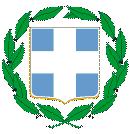 ΕΛΛΗΝΙΚΗ ΔΗΜΟΚΡΑΤΙΑ                ΥΠΟΥΡΓΕΙΟ ΠΑΙΔΕΙΑΣ & ΘΡΗΣΚΕΥΜΑΤΩΝΠΕΡΙΦΕΡΕΙΑΚΗ Δ/ΝΣΗ Π/ΘΜΙΑΣΚΑΙ Δ/ΘΜΙΑΣ ΕΚΠ/ΣΗΣ ΚΡΗΤΗΣΔ/ΝΣΗ Δ/ΘΜΙΑΣ ΕΚΠ/ΣΗΣ Ν.ΗΡΑΚΛΕΙΟΥ11οΓΕΝ.ΛΥΚΕΙΟ ΗΡΑΚΛΕΙΟΥ: Παπαπέτρου Γαβαλά 64 Τ.Κ. 71409        Πληροφορίες : Σηφάκης Ευάγγελος                                   2810237215Γραμματεία: 2810234876  fax : 2810326299            e-mail: mail@11lyk-irakl.ira.sch.grΗράκλειο   17/03/22                                              Αρ. πρωτ.: 119